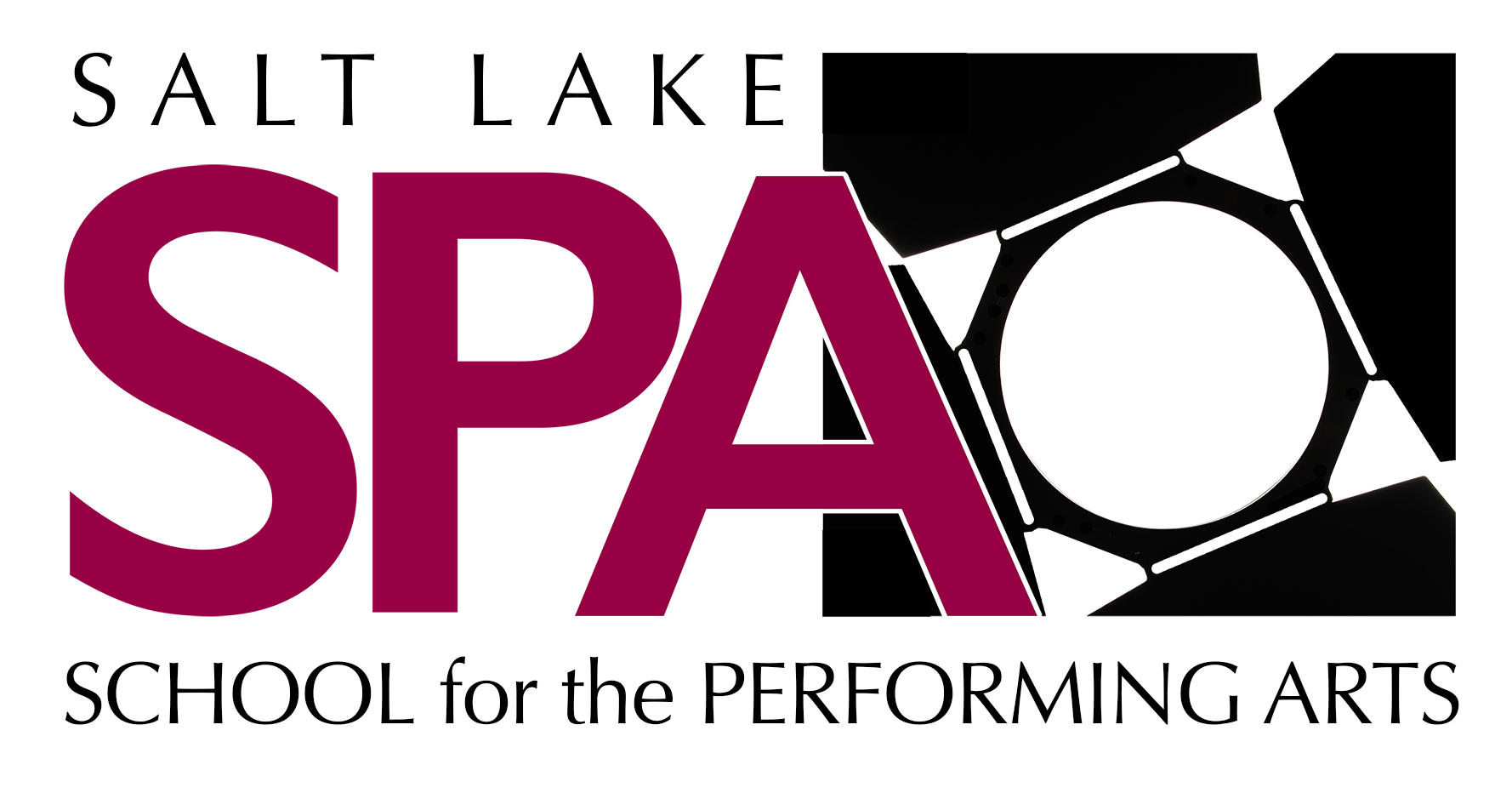 Feb. 22, 2023Salt Lake School for the Performing Arts Board of Trustees Meeting MinutesBoard Chair, Doug Keefe convened the meeting at 6:23 PM. Meeting style: Face to FaceAttendees Included:Board Officers: Doug Keefe; Steve Barth; Kari PlasterIn Attendance: Board Members: Tina GillmanIlana HarrusKit AndertonAdministration: NoneNot in Attendance: Tracy EvansKristi SwettTim Porter Kari motioned we move to closed session for discussion of character and competence of key SPA leadership personnel and strategy session to discuss lease options involving SPA facilities. Seconded by Steve. Motion passed. Closed meeting at 6:25 pm.Re-opened Meeting at 7:32 PMSteve motioned, seconded by Kit, for the Governance Committee to inform Lucas his contract will not be renewed at the end of the current fiscal year, and to manage the transition of Principal and staff responsibilities as needed.  Motion passed by a 5 to 1 vote.Steve motioned, seconded by Kari, if we move forward with Principal transition to award Angela Pontious and Bethany Hansen incentive bonuses for their increased roles in the transition.  Motion passed unanimously.Motioned to adjourn meeting at 7:40 PM. 